Капитан Козлов.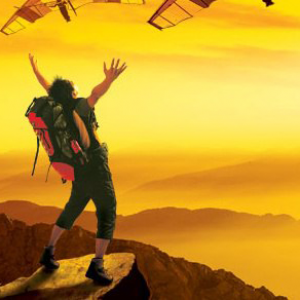 Познавательные путешествияНе путешествуйте просто так. Познавайте!http://captain-kozlov.ru/Если Вы собираетесь посетить Рязань, то эта информация для Вас!А Вы знали, что... ?До конца XVIII века этот город официально назывался Переяславль-РязанскийНа самом деле именно Рязань никогда не была столицей древнего Рязанского княжества — ей была Старая Рязань, ныне — небольшой городок в 50 километрах от негоЕдинственный на всю Россию радиотехнический университет расположен именно здесьС 1990 по 1997 год на рязанской площади Ленина не было памятника вождю мирового пролетариата — его демонтировали. За это время некоторые местные жители даже привыкли в шутку называть это место «площадью без Ленина»В Рязани достаточно много площадей, но Театральная примечательна тем, что является самой маленькой из нихГеографически Рязань расположена в самом центре Восточно-Европейской равниныВо время революционных событий 1917-1918 годов колокола с рязанской церкви Богоявления были демонтированы и увезены в неизвестном направленииРязань входит в число немногих городов России, в котором до наших дней сохранился местный кремльИзвестный на весь мир бренд косметики «Max Factor» появился именно в Рязани, и здесь его создатель, Максимилиан Факторович, открыл свой первый магазин. Позднее он эмигрировал в СШАМать самодержца Петра I была рождена в Рязани. А ещё тут появился на свет Константин Циолковский, которого нередко называют отцом современной космонавтикиБольшая часть древнейших в России монастырей находится именно в Рязанской областиЗдесь расположен единственный в РФ музей Воздушно-десантных войскПоезда в России ходят по правой стороне железнодорожных путей, но между Москвой и Рязанью — по левойСогласно одной из городских легенд, во время Великой Отечественной войны Рязанский кремль уцелел потому, что немецкое командование запретило сбрасывать на него бомбыПервые поселения на территории современной Рязани появились еще в эпоху палеолита – археологи обнаружили рядом с городом рубило из кремния, изготовленное более 80 тысяч лет назад. Кроме того, Рязань стоит на костях мамонтов, шерстистых носорогов и гигантских оленейРязанским хлебом с 12 века питались многие отдаленные российские города, так как окрестные земли отличаются удивительным плодородиемВ середине 19 века заместителем главы Рязани и руководителем местной Казенной палаты был писатель Михаил Салтыков-Щедрин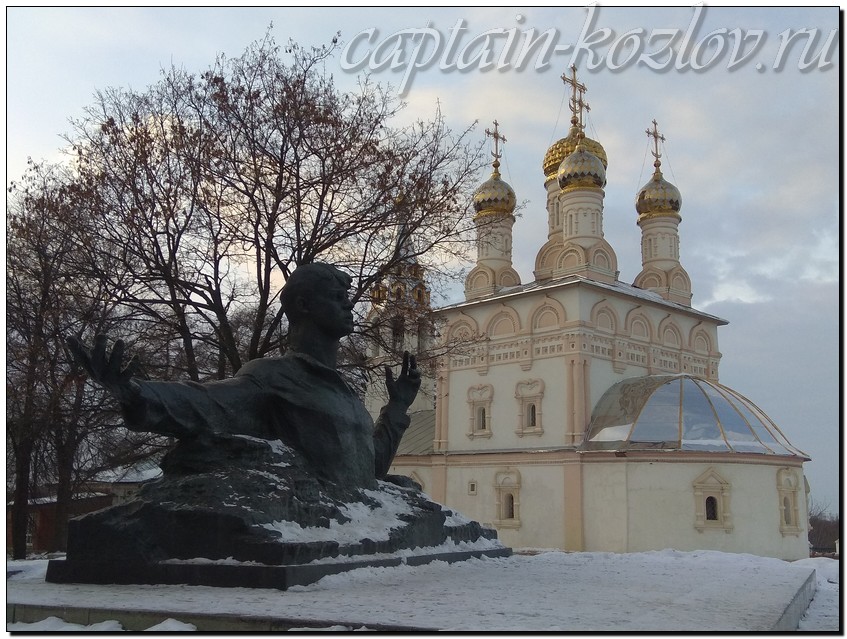 Что непременно стоит посетить в городе Рязани?Сувениры из Рязани :Михайловское кружевоСкопинская художественная керамикаКадомский вениз. Представляет собой уникальный вид вышивки белым по беломуШиловское лозоплетениеСладкие подарки: рязанский петушок на палочке, касимовский шоколад, яблочное варенье от музея Павлова, рязанский пряник. Именно Рязань является родиной тех самых леденцов на палочке, сделанных в форме петушка. Теперь тут открыт Музей истории рязанского леденца (МИР Леденца)Томик Есенина«Грибы с глазами». «У нас в Рязани — грибы с глазами. Их едят, они - глядят». А история поговорки теряется в тех далёких веках, когда Русь разоряли монголо-татары. Враги нападали неожиданно, и ураганом проносились по сёлам. Порой жителям удавалось спастись за счёт своей наблюдательности. В этом краю всегда были густые леса, где росло множество грибов. Если они оказывались раздавленными конскими копытами, можно было не сомневаться – враги близко. Таким образом, грибы как бы являлись «глазами рязанцев». Словом, не зря «Грибы с глазами» стали местным сувениром.Чай Есенинский посевСветомузыкальные бокалы. Приготовлены они по оригинальной технологии, аналогов которой в мире нет. Поэтому каждая такая пара станет замечательным сувениром, приведёт в восхищение того, кому будет подарена. Бокалы изготовлены из хрусталя и выполнены в форме чаш. Стоит «чокнуться», как заиграет музыка, и каждый из бокалов начнёт переливаться разными цветамиОдежда и домашний текстильВоздушно-десантная тематика. Тельняшки, беретыКниги автора из серии "Путешествия. Козлов"Instagram: captain_kozlov.ru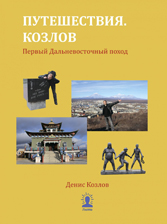 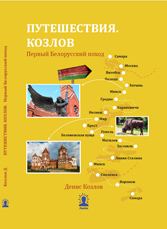 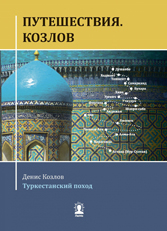 Первый Дальневосточный походКупить книгуПервый Белорусский походКупить книгуТуркестанский походКупить книгу